РОССИЙСКАЯ ФЕДЕРАЦИЯКраснодарский крайМуниципальное дошкольное образовательное бюджетное учреждение детский сад комбинированного вида № 34 . Сочи, ул. Клубничная, 30_____________________________________________________________________________ПриказОт 11.10.2018                                                                             № 124На основании заявления родителей, положения "О порядке приема, учета обучающихся, воспитанников дошкольного образования" приказываю:Отчислить с 11.10.2018из ГКП «Б»Зачислить с 11.10.2018в среднюю группу «А»3. Макаровой Ю.В. внести персональные данные обучающегося, воспитанника в электронную базу.4. Толстик К.В. разместить приказ  на сайте МДОУ детский сад комбинированного вида №34.Контроль за исполнением приказа оставляю за собой.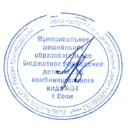 Заведующая МДОУ детский сад                              комбинированного вида №34                                                                                Э.Н. Петросян№
Ф.И. ребенка1Аведян Анжелина Самвеловна№
Ф.И. ребенка1Смирнов Марк Вадимович2Торосян Сурен Рубенович